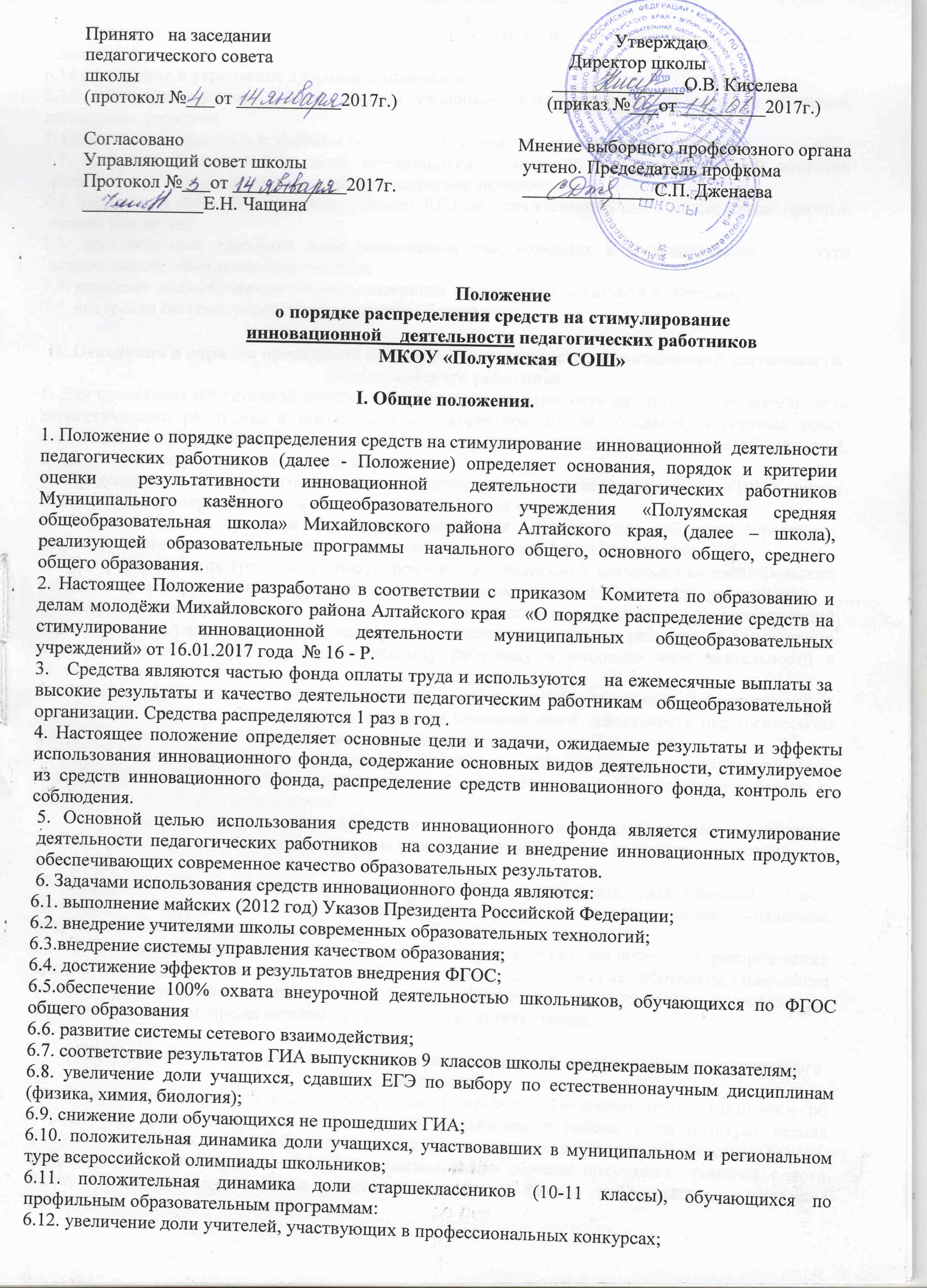 6.13. увеличение доли учителей, использующих ИКТ и дистанционные образовательные технологии;6.14.сохранение и укрепление здоровья школьников; 6.15. внедрение системы ППМС помощи учащимся, испытывающим трудности в обучении, воспитании, развитии.7. Ожидаемые результаты и эффекты использования средств инновационного фонда:7.1. положительная динамика доли обучающихся, показавших на государственной итоговой аттестации результат, превышающий среднекраевое значение;7.2. увеличение доли обучающихся, сдавших ЕГЭ по естественнонаучным дисциплинам (физика, химия, биология);7.3. положительная динамика доли школьников, участвовавших в муниципальном     туре всероссийской олимпиады школьников;7.4. снижение доли обучающихся, испытывающих трудности в социальной адаптации;7.5. внедрение системы управления качеством образования.II. Основания и порядок проведения оценки результативности инновационной деятельности педагогического работника8. Для проведения объективной внутренней оценки результативности инновационной деятельности педагогического работника в школе приказом директора школы создается экспертный совет, состоящий из представителей администрации школы, руководителей методических объединений, председателя профсоюзного комитета школы.9. Председателем экспертного совета назначается учитель, ответственный за УВР в школе.  Председатель экспертного совета несет ответственность за его работу.10. В установленные, приказом директора школы, сроки педагогические работники передают в школьную комиссию заполненный собственноручно оценочный лист (приложение 1). 11. Для распределения средств на стимулирование инновационной деятельности педагогических работников, экспертный совет проводит анализ оценочных листов педагогических работников.12. Результаты неэффективной деятельности педагогического работника за предшествующий период могут служить основанием для принятия экспертным советом решения об уменьшении (исключении) объема работы педагогическому работнику в инновационной деятельности в текущем году.13. Экспертный совет в установленные сроки проводит подсчет баллов на основе представленных в оценочном листе показателей результативности инновационной деятельности педагогического работника в соответствии с критериями, представленными в данном Положении.14. Результаты оформляются экспертным советом в оценочном листе результативности инновационной деятельности педагогического работника. Результаты оформляются в баллах за каждый показатель результативности. 15. Оценочный лист, завершающийся итоговым баллом педагогического работника, подписывается всеми членами экспертного совета и подтверждается подписью педагогического работника.16. Результаты работы экспертного совета оформляются протоколами, срок хранения – 5 лет. Протоколы хранятся администрацией школы. Решения экспертного совета принимаются на основе открытого голосования путем подсчета простого большинства голосов.17. На основании оценочных листов экспертный совет готовит заключение о распределении средств на стимулирование инновационной деятельности педагогических работников, содержащее таблицу результативности их труда в баллах. Заключение подписывается председателем экспертного совета и  председателем профсоюзного комитета школы. III.  Критерии оценки результативности инновационной деятельности педагогического работника17. Инновационной фонд школы формируется из средств выделенных школе Комитетом по образованию и делам молодежи Администрации Михайловского района Алтайского края  исходя из суммы набранных баллов. Объем средств, выделенных школе, делится на общую сумму баллов, набранных педагогическими работниками школы, таким образом получается стоимость одного балла. Стоимость одного балла умножается на сумму баллов набранных педагогическим работником. 18. Критерии распределения средств на стимулирование инновационной деятельности в 2017 году между педагогическими работниками школы19. Педагогическим работникам школы так же могут выплачиваться  единовременные выплаты стимулирующего характера за эффективное выполнение инновационной деятельности в течение года. Премиальные выплаты выплачиваются за счет экономии средств на стимулирование инновационной деятельности. Единовременные стимулирующие выплаты (премии) работникам школы выплачиваются на основании приказа директора школы, в котором указывается конкретный размер этой выплаты.                                   IV. Контроль соблюдения настоящего Положения20. Контроль соблюдения настоящего Положения осуществляется в соответствии с планом – графиком внутришкольного контроля.    V.  Порядок подачи и рассмотрения апелляций на результаты оценки инновационной деятельности педагогических работников21. В случае несогласия педагогического работника с оценкой результативности его инновационной деятельности, данной экспертной группой, он вправе подать в конфликтную комиссию школы апелляцию.22. Апелляция подается в письменном виде на имя директора школы с указанием конкретных критериев и баллов, по которым возникло разногласие.23. Апелляция не может содержать претензий к составу экспертной группы и процедуре оценки.24. На основании поданной апелляции директор школы издает  приказ о создании конфликтной комиссии. Председатель конфликтной комиссии в срок не позднее трех рабочих дней со дня подачи апелляции созывает заседание конфликтной комиссии для рассмотрения данной апелляции,  на которое в обязательном порядке приглашаются члены экспертной группы и учитель, подавший апелляцию.25. В присутствии педагогического работника, подавшего апелляцию, члены конфликтной комиссии проводят проверку правильности оценки, данной экспертной группой, по результатам которой подтверждают данную ранее оценку, либо (если таковая признана недействительной) выносят свою оценку.26. Оценка, данная конфликтной комиссией на основе результатов рассмотрения апелляции, является окончательной и утверждается приказом директора школы.Приложение № 1К Положениюо порядке распределения средств на стимулирование                                                                                                                                                                                          инновационной деятельности педагогических работников                                                                                                                                                                                                     утвержденного приказом от  .01.2017 г. № ОЦЕНОЧНЫЙ ЛИСТраспределения средств на стимулирование инновационной деятельности для педагогических работников общеобразовательных учреждений  _________________________________________________________________________________________________________________________(Фамилия, Имя, Отчество учителя, предмет)на стимулирование инновационной деятельности в 2017 годуРешение комиссии:По результатам проведенного анализа оценочного листа педагога_____________________________________________________________________к расчету принято_________баллов  на период с ______________ по ______________ 20_____г.   Данные результаты внесены в итоговый оценочный лист комиссии по распределению стимулирующей части фонда оплаты труда школы за инновационную деятельностьЧлены комиссии:      _________________/____________________       _____________/________________        ____________/_________________    ___________/_________                                    _________________/____________________      ____________/_________________       ____________/__________________   ___________/__________Я,_____________________________________________________, с результатами решения комиссии согласен(на)/не согласен(на) (нужное подчеркнуть)__________________________________________________________________________________________________________________________(указать причину не согласия)__________________________________________                                                                    _________________________________________________________________дата ознакомления                                                                                                                                           подпись педагога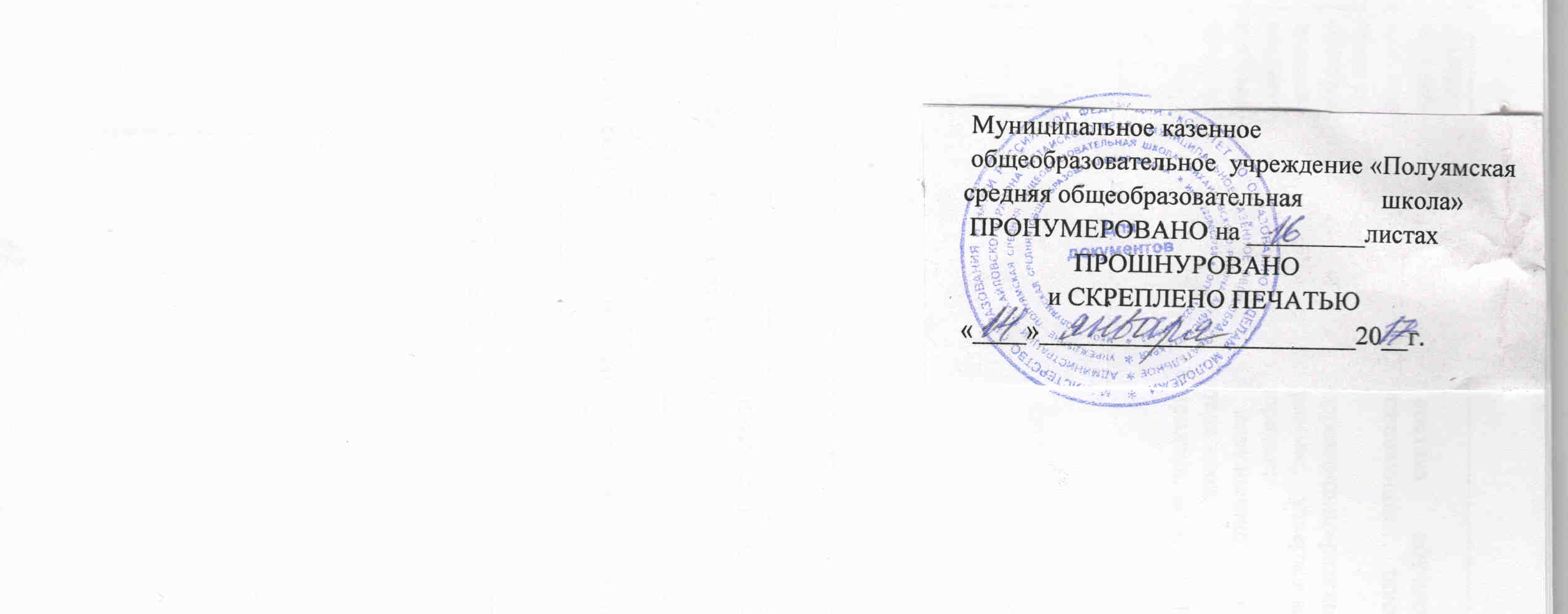 № п/пКритерийИндикаторОценка  (баллы)Выполнение майских (2012 год) Указов Президента Российской ФедерацииВыполнение майских (2012 год) Указов Президента Российской ФедерацииВыполнение майских (2012 год) Указов Президента Российской ФедерацииВыполнение майских (2012 год) Указов Президента Российской Федерации1.Разработка и внедрение в практику методик работы с семьями, находящимися в социально опасном положении, согласно методическим указаниям, алгоритму межведомственного взаимодействия органов и учреждений, осуществляющих деятельность по раннему выявлению детей, нуждающихся в государственной защите, и работы по устранению причин нарушения их прав и законных интересовположительная динамика результатов работы по межведомственной программе реабилитации и адаптации несовершеннолетнего:     положительная динамика успеваемости  в школе;     организация внеучебной деятельности (систематические занятия спортом, творческой деятельностью и др.);     несовершеннолетний (и/или семья несовершеннолетнего) снят с учета в КДН и ЗП, ПДН1 балл1 балл1 баллII.  Внедрение современных образовательных технологийII.  Внедрение современных образовательных технологийII.  Внедрение современных образовательных технологийII.  Внедрение современных образовательных технологий1.Использование педагогическим работником педагогических технологий, реализующих системно-деятельностный подход положительная динамика метапредметных результатов школьников:     мотивация учебной деятельности;     умение работать с разными видами учебных текстов;     умение организовывать самостоятельную учебную деятельность;     умение работать в малых группах1 балл1 балл1 балл1 балл2.Использование педагогическими работниками системы оценки планируемых образовательных результатов в соответствии с ФГОС система оценки метапредметных и предметных результатов осуществляется с использованием:     уровневого подхода;     иного вида оценивания, отличного от 5-бального подхода:          бинарного оценивания;          комплексного подхода (метапредметные и предметные результаты);          инструментов оценки метапредметных умений учащихся;          организации самооценки учащихся1 балл1 балл1 балл1 балл1 балл3.Развитие системы поддержки сбора и анализа информации об индивидуальных образовательных достижениях учащихся (портфолио учащегося, класса, в том числе электронное) и его анализ50 % учащихся имеют регулярно обновляемое портфолио;75 % учащихся имеют регулярно обновляемое портфолио;100 % учащихся класса имеют регулярно обновляемое портфолио1 балл2 балла3 балла4.Использование педагогическим работником технологий дистанционного обученияразработана программа учебного/внеучебного курса, реализуемого с помощью дистанционного обучения:     мероприятия для учащихся (конкурсы, выставки, олимпиады и др.) организованны с помощью дистанционных технологий;     для учащихся школы;     для учащихся других школ1 балл2 балла3 балла5.Участие общеобразовательной организации в развитии сетевых форм взаимодействия  (например: сетевое профильное, углубленное обучение, проведение лабораторных и практических работ по физике, химии, биологии)организация и проведение занятий с учащимися других образовательных организаций:     1 организация;     2 организации;     3 и более организаций1 балл2 балла3 балла6.Реализация педагогическим работником образовательной организации образовательных программ в сетевых формахучастие в рабочих группах по обеспечению условий для реализации образовательных программ в сетевых формах;разработка и реализация рабочей программы, которая реализуется в сетевых формах2 балла3 балла7.Применение современных психолого-педагогических технологий, обеспечивающих реализацию требований ФГОСприменение и распространение в профессиональной среде на школьном и муниципальном уровнях;применение и распространение в профессиональной среде на краевом уровне1 балл 2 балла8.Использование и апробация специальных подходов к обучению учащихся, в том числе с особыми потребностями в образовании, обучающихся с русским языком неродным, обучающихся с ограниченными возможностями здоровьяиспользование в собственной педагогической практике;использование и распространение опыта в профессиональной среде 1 балл 2 балла9.Привлечение школьников к проектной и исследовательской деятельностируководство научным обществом учащихся;разработка и реализация программ, направленных на развитие проектной и исследовательской деятельности школьников;результаты участия школьников в конференциях и конкурсах:     увеличение доли  участников по сравнению с предыдущим периодом;      сохранение доли  победителей и призеров по сравнению с предыдущим периодом на муниципальном уровне;     увеличение доли  победителей и призеров по сравнению с предыдущим периодом на краевом уровне1 балл2 балла1 балл2 балла3 баллаIII.  Внедрение Профессиональных стандартовIII.  Внедрение Профессиональных стандартовIII.  Внедрение Профессиональных стандартовIII.  Внедрение Профессиональных стандартов1.Разработка плана по организации применения профессиональных стандартов (далее – «план»)руководство рабочей группой по разработке плана;работа в составе рабочей группы по разработке плана (групповая работа);индивидуальная разработка локальных актов организации в соответствии с планом3 балла2 балл3 балла2.Выполнение мероприятий индивидуального плана повышения профессионального уровня (за отчетный период)выполнение всех мероприятий плана за отчетный период          (90% - 100%);выполнение мероприятий плана за отчетный период  (50% - 89%)2 балла 1 балл3.Проведение педагогическим работником мероприятий в рамках дифференцированной программы повышения профессионального уровня педагогических работников образовательной организации в качестве распространения педагогического опытавыступление (проведение) на мероприятиях школьного уровня (педагогический совет, методический совет и др.);выступление на мероприятиях муниципального уровня;проведение открытых (индивидуальных) мероприятий на муниципальном уровне1 балл2 балла3 баллаIV.   Внедрение системы управления качеством образованияIV.   Внедрение системы управления качеством образованияIV.   Внедрение системы управления качеством образованияIV.   Внедрение системы управления качеством образования1.Организация (руководство) внедрения системы управления качеством образованияучастие в работе совета по качеству;руководство советом по качеству1 балл2 балла2.Разработка документов по системе управления качеством (за каждый документ)соавторская разработка документа;авторская разработка документа1 балл2 балла3.Проведение внутренних аудитов по системе управления качеством (за каждый аудит) участие в проведении внутренних аудитов;организация проведения внутренних аудитов0,5 балла1 балла4.Проведение мероприятий по распространении и популяризации опыта внедрения системы управления качеством образованияВыступление по вопросам внедрения системы управления качеством образования на мероприятиях школьного уровня;выступление по вопросам внедрения системы управления качеством образования на мероприятиях муниципального уровня1  балл2 баллаV.  Достижение эффектов и результатов внедрения ФГОСV.  Достижение эффектов и результатов внедрения ФГОСV.  Достижение эффектов и результатов внедрения ФГОСV.  Достижение эффектов и результатов внедрения ФГОС1.Взаимодействие педагогического работника с родительской общественностьюпо итогам ежегодного анкетирования родителей:       уровень удовлетворенности результатами ФГОС OOO составляет не менее 75% или имеет позитивную динамику;     уровень информированности родителей о реализации ФГОС OOO не менее 75% или имеет позитивную динамику;     организован совместный с родителями анализ результатов ФГОС OOO;     обеспечено участие родителей в оценке образовательных результатов учащихся;     созданы условия (площадки) для демонстрации родителям образовательных результатов учащихся (творческие отчеты, школьные газеты, конкурсы, презентации портфолио и др.);     совместно с родителями разработаны информационные продукты о результатах ФГОС (фильм, плакат, буклет, статья и др.)3 балла2 балла1 балл1 балл1 балл1 балл2.Качество достигаемых образовательных результатов обучающихся (при обучении предмету  педагог обеспечивает  достижение предметных, метапредметных, личностных образовательных результатов)позитивная динамика освоения обучающимися  универсальных учебных действий;позитивная динамика числа обучающихся, выполнивших самостоятельно образовательные проекты по предмету1 балл1 баллVI.   Обеспечение 100 % охвата внеурочной деятельностью школьников, обучающихся по ФГОС общего образованияVI.   Обеспечение 100 % охвата внеурочной деятельностью школьников, обучающихся по ФГОС общего образованияVI.   Обеспечение 100 % охвата внеурочной деятельностью школьников, обучающихся по ФГОС общего образованияVI.   Обеспечение 100 % охвата внеурочной деятельностью школьников, обучающихся по ФГОС общего образования1.Обеспечение условий для организации внеурочной деятельности школьников педагогическим работником разработана и реализуется программа внеурочной деятельности;педагогическим работником обеспечивается стабильный состав учащихся или позитивная динамика охвата учащихся проводимыми занятиями внеурочной деятельностью;педагогическим работником обеспечивается высокий уровень удовлетворенности родителей внеурочной деятельностью по данным опроса (анкетирования);программа внеурочной деятельности реализуется с помощью нелинейного динамического расписания;программа внеурочной деятельности реализуется через взаимодействие с социальными партнерами 1 балл1 балл1 балл1 балл1 баллVII. Развитие сетевого взаимодействия с организациями дошкольного,дополнительного, общего и профессионального образования и предоставление ресурсов для обучения всех учащихся (кадровых, материально-технических, информационно-методических и др.) обеспечивающих создание условий, соответствующих ФГОС общего образованияVII. Развитие сетевого взаимодействия с организациями дошкольного,дополнительного, общего и профессионального образования и предоставление ресурсов для обучения всех учащихся (кадровых, материально-технических, информационно-методических и др.) обеспечивающих создание условий, соответствующих ФГОС общего образованияVII. Развитие сетевого взаимодействия с организациями дошкольного,дополнительного, общего и профессионального образования и предоставление ресурсов для обучения всех учащихся (кадровых, материально-технических, информационно-методических и др.) обеспечивающих создание условий, соответствующих ФГОС общего образованияVII. Развитие сетевого взаимодействия с организациями дошкольного,дополнительного, общего и профессионального образования и предоставление ресурсов для обучения всех учащихся (кадровых, материально-технических, информационно-методических и др.) обеспечивающих создание условий, соответствующих ФГОС общего образования1.Организация педагогическим работником взаимодействия с дошкольными образовательными организациямиосуществляет взаимодействие с дошкольными организациями:     участие педагога в совместных методических мероприятий по вопросам преемственности;     проведение совместных мероприятий с дошкольниками (праздников, дней открытых дверей, концертов и др.);     участие и проведение информационных мероприятий (собраний, встреч и др.) для родителей воспитанников дошкольных организаций 1 балл 1 балл1 балл2.Деятельность педагогического работника в рамках школьного округа в методической работе выступление с опытом работы на методических мероприятиях школьного округа (семинары, конференции, круглые столы, мастер-классы и др.):     1 мероприятие в год;     2-3 мероприятия в годруководство методическим объединением или творческой группой школьного округа1 балл2 балла2 балла3.Деятельность педагогического работника в рамках школьного округа в совместных мероприятий для учащихся округаучастие в организации и проведении мероприятий для учащихся школьного округа (конференции, конкурсы, соревнования, выставки, сетевые проекты, в том числе дистанционные и др.):     1 мероприятие в год;     2-3 мероприятия в год1 балл2 балла4.Участие педагогического работника в развитии сетевых форм взаимодействия (например: сетевое профильное, углубленное обучение, проведение лабораторных и практических работ по физике, химии, биологии)организация и проведение занятий с учащимися других образовательных организаций:     1 организация;     2 организации;     3 и более организаций1 балл2 балла3 балла5.Реализация педагогическим работником образовательной организации образовательных программ, в том числе дополнительных образовательных программ, в сетевых формахучастие в рабочих группах по обеспечению условий для реализации образовательных программ в сетевых формах;разработка и реализация рабочей программы, которая реализуется в сетевых формах2 балла3 балла6.Деятельность педагогического работника в рамках школьного округа в методической работе выступление с опытом работы на методических мероприятиях школьного округа (семинары, конференции, круглые столы, мастер-классы и др.):     1 мероприятие в год;     2-3 мероприятия в годруководство муниципальным методическим объединением;членство в составе отделения краевого учебно-методического объединения;руководство отделением краевого учебно-методического объединения1 балл2 балла1 балл2 балла3 баллаVIII. Соответствие результатов государственной итоговой аттестации выпускников 9  классов общеобразовательных организаций среднекраевым показателямVIII. Соответствие результатов государственной итоговой аттестации выпускников 9  классов общеобразовательных организаций среднекраевым показателямVIII. Соответствие результатов государственной итоговой аттестации выпускников 9  классов общеобразовательных организаций среднекраевым показателямVIII. Соответствие результатов государственной итоговой аттестации выпускников 9  классов общеобразовательных организаций среднекраевым показателям1.Средний балл результатов ОГЭ обучающихся образовательной организации по предмету в текущем учебном году(методика расчета:Bср = Σ Bинд/N, где Bинд – индивидуальный балл каждого учащегося ОО за ОГЭ по предмету в текущем году; N – количество учащихся ОО, сдававших ОГЭ по предмету в текущем году)значение среднего балла по предмету выше среднего значения по муниципалитету;значение среднего по предмету выше среднекраевого значения2 балла4 балла2.Доля учащихся, получивших по предмету по результатам ОГЭ отметки «4» и «5» 40 %-49 % обучающихся; 50 %-59 % обучающихся;60 %-75 % обучающихся;более 75 %  обучающихся1 балл2 балла3 балла4 балла                                  IX. Увеличение доли учащихся, сдавших ЕГЭ по выборупо естественнонаучным дисциплинам (физика, химия, биология)                                 IX. Увеличение доли учащихся, сдавших ЕГЭ по выборупо естественнонаучным дисциплинам (физика, химия, биология)                                 IX. Увеличение доли учащихся, сдавших ЕГЭ по выборупо естественнонаучным дисциплинам (физика, химия, биология)                                 IX. Увеличение доли учащихся, сдавших ЕГЭ по выборупо естественнонаучным дисциплинам (физика, химия, биология)1.Доля учащихся, сдавших ЕГЭ по выбору по естественнонаучным дисциплинам (физика, химия, биология)до  20 % выпускников;21 %-49 % выпускников;50 %-79 % выпускников;более 80 % выпускников1 балл2 балла3 балла4 балла 2.Доля обучающихся, сдавших  ЕГЭ (по выбору) в соответствии с профилем обучениядо  20 % выпускников;21 %-49 % выпускников;50 %-79 % выпускников;более 80 % выпускников1 балл2 балла3 балла4 балла X.   Снижение доли обучающихся, не прошедших государственную итоговую аттестациюX.   Снижение доли обучающихся, не прошедших государственную итоговую аттестациюX.   Снижение доли обучающихся, не прошедших государственную итоговую аттестациюX.   Снижение доли обучающихся, не прошедших государственную итоговую аттестацию1.Доля обучающихся, прошедших государственную итоговую аттестацию по образовательным программам основного общего образования100 %2 балла2.Доля обучающихся, прошедших государственную итоговую аттестацию по образовательным программам среднего общего образования 100 %2 баллаXI. Положительная динамика доли старшеклассников (10-11 классы),обучающихся по профильным образовательным  программамXI. Положительная динамика доли старшеклассников (10-11 классы),обучающихся по профильным образовательным  программамXI. Положительная динамика доли старшеклассников (10-11 классы),обучающихся по профильным образовательным  программамXI. Положительная динамика доли старшеклассников (10-11 классы),обучающихся по профильным образовательным  программам1.Доля обучающихся, сдавших  ОГЭ (по выбору) в соответствии с будущим профилем обучениядо 10 % 9-классников;11 %-20 % 9-классников;21 %-30 % 9-классников;более 30 % 9-классников1 балл2 балла3 балла4 балла 2.Доля обучающихся, сдавших  ЕГЭ (по выбору) в соответствии с профилем обучениядо  20 % выпускников;21 %-49 % выпускников;50 %-79 % выпускников;более 80 % выпускников1 балл2 балла3 балла4 балла 3.Доля старшеклассников (10-11 классы), обучающихся по профильным образовательным  программам, сдавших  ЕГЭ (по выбору) в соответствии с профилем обучениядостижение среднего показателя по муниципальному району/городскому округу по предмету;превышение среднекраевого показателя по муниципальному району/городскому округу по предмету;достижение среднекраевого показателя по предмету;превышение среднекраевого показателя по предмету1 балл2 балла3 балла4 балла4.Участие педагогического работника в развитии сетевых форм взаимодействия  (например: сетевое профильное, углубленное обучение, проведение лабораторных и практических работ по физике, химии, биологии)организация и проведение занятий с учащимися других образовательных организаций:     1 организация;     2 организации;     3 и более организаций1 балл2 балла3 балла5.Деятельность педагогического работника в рамках школьного округа по реализации профильных образовательных программэффективное участие в проведении семинаров, мастер-классов в рамках школьного округа;выступление на  научно – практических семинарах, конференциях, круглых столах;руководство творческой группой на     школьном уровне;     муниципальном уровне;     краевом уровне 1 балл2 балла1 балл2 балла3 баллаXII. Положительная динамика доли школьников, участвовавших в муниципальном туре всероссийской олимпиады школьников, в региональном туре всероссийской олимпиады школьниковXII. Положительная динамика доли школьников, участвовавших в муниципальном туре всероссийской олимпиады школьников, в региональном туре всероссийской олимпиады школьниковXII. Положительная динамика доли школьников, участвовавших в муниципальном туре всероссийской олимпиады школьников, в региональном туре всероссийской олимпиады школьниковXII. Положительная динамика доли школьников, участвовавших в муниципальном туре всероссийской олимпиады школьников, в региональном туре всероссийской олимпиады школьников1.Доля  обучающихся по программам общего образования, участвующих во всероссийской олимпиаде школьников (ВОШ)увеличение доли школьников, принявших участие в ВОШ:     в муниципальном этапе;     в региональном этапеувеличение доли школьников, ставших победителями и призерами  в ВОШ:     в муниципальном этапе;     в региональном этапе1 балл3 балла2 балла4 балла2.Доля  обучающихся по программам общего образования, участвующих, победителей и призеров в олимпиадах и конкурсах  различного уровня:дистанционные конкурсы и марафоны по биологии, географии, математике;региональная историко-краеведческая конференция школьников Алтайского края;региональная олимпиада младших школьников «Вместе – к успеху!»;краевой химический турнир «Индиго»;летние учебно-тренировочные сборы по физике, химии, математике;краевая олимпиада по робототехнике;краевой конкурс для одаренных школьников и молодежи «Будущее Алтая»;краевая олимпиада школьников, обучающихся в объединениях дополнительного образования эколого-биологической направленности;региональный конкурс «ИКТО»;краевой этап дельфийских игр;краевой этап спортивных игр школьников «Президентские спортивные игры»;краевой этап спортивных соревнований школьников «Президентские состязания».сохранение доли  победителей и призеров в олимпиадах и конкурсах  различного уровня по сравнению с предыдущим периодом;увеличение доли  участников в олимпиадах и конкурсах  различного уровня по сравнению с предыдущим периодом;увеличение доли  победителей и призеров в олимпиадах и конкурсах  различного уровня по сравнению с предыдущим периодом на:     до 40 %;     41 % и более1 балл2 балла3 балла4 балла3.Увеличение доли детей, включенных в систему выявления, развития и адресной поддержки одаренных детейувеличение доли школьников, принявших участие в школьном этапе ВОШ по сравнению с предыдущим периодом на:     до 40 %;     41 % и более1 балл2 баллаXIII. Увеличение доли учителей, участвующих в профессиональных конкурсах краевого и всероссийского уровнейXIII. Увеличение доли учителей, участвующих в профессиональных конкурсах краевого и всероссийского уровнейXIII. Увеличение доли учителей, участвующих в профессиональных конкурсах краевого и всероссийского уровнейXIII. Увеличение доли учителей, участвующих в профессиональных конкурсах краевого и всероссийского уровней1.Участие педагогов в региональном конкурсе «ИКТО»участие в очном туре краевого этапа;получение диплома лаурета;получение диплома победителя;получение Гран-при конкурса1 балл2 балла3 балла4 балла2.Участие педагога в конкурсах профессионального мастерства:     «Учитель года Алтая»;     «Педагогический дебют»;     конкурс на выплату денежного поощрения лучшим учителям образовательных организаций, реализующих образовательные программы начального общего, основного общего и среднего общего образования (премия 200 тыс.рублей);     конкурс лучших педагогических работников краевых государственных и муниципальных образовательных организаций (премия 50 тыс.рублей) ;      конкурс педагогических работников на получение денежной премии Губернатора Алтайского края имени С.П. Титова (премия 125 тыс. рублей сельским учителям, ведущим просветительскую деятельность);     конкурс в области педагогики, воспитания  и работы с детьми и молодежью до 20 лет  «За нравственный подвиг учителя»;     краевой конкурс профессионального мастерства классных руководителей «Самый классный классный»;     краевой конкурс «Учитель здоровья»;      конкурс профессионального мастерства педагогов дополнительного образования «Сердце отдаю детям» (для педагогов дополнительного образования детей общеобразовательных организаций)участие в муниципальном этапе конкурса;призовое место в муниципальном этапе конкурса;победа в муниципальном этапе конкурса;участие в краевом этапе конкурса;призовое место в краевом этапе конкурса;победа в краевом этапе конкурса;участие во Всероссийском этапе конкурса;призовое место на Всероссийском этапе конкурса;победа на Всероссийском этапе конкурса0,5 балла1 балл2 балла2 балла3 балла4 балла4 балла5 баллов6 баллов3Диссеминация опыта педагогического работника, полученного в ходе участия (победы) в конкурсах профессионального мастерства (выступления в очной форме, презентации, мастер-классы и т.п.):  «Учитель года Алтая»;     «Педагогический дебют»;     конкурс на выплату денежного поощрения лучшим учителям образовательных организаций, реализующих образовательные программы начального общего, основного общего и среднего общего образования (премия 200 тыс.рублей);     конкурс лучших педагогических работников краевых государственных и муниципальных образовательных организаций (премия 50 тыс.рублей) ;      конкурс педагогических работников на получение денежной премии Губернатора Алтайского края имени С.П. Титова (премия 125 тыс. рублей сельским учителям, ведущим просветительскую деятельность);     конкурс в области педагогики, воспитания  и работы с детьми и молодежью до 20 лет  «За нравственный подвиг учителя»;     краевой конкурс профессионального мастерства классных руководителей «Самый классный классный»;     краевой конкурс «Учитель здоровья»;      конкурс профессионального мастерства педагогов дополнительного образования «Сердце отдаю детям» (для педагогов дополнительного образования детей общеобразовательных организаций)на муниципальном уровне:     для педагогических работников 1-3 общеобразовательных организаций;     для педагогических работников не менее 4-5 общеобразовательных организаций;     для педагогических работников более 5 общеобразовательных организаций);на региональном уровне (краевые мероприятия);на межрегиональном уровне;на всероссийском уровне1 балл2 балла3 балла4 балла5 баллов6 баллов4.Привлечение педагога к работе в качестве эксперта, члена жюрина муниципальном уровне:на региональном уровне;на межрегиональном уровне;на всероссийском уровне1 балл2 балла3 балла4 баллаXIV. Увеличение доли учителей, использующих ИКТ и дистанционные образовательные технологииXIV. Увеличение доли учителей, использующих ИКТ и дистанционные образовательные технологииXIV. Увеличение доли учителей, использующих ИКТ и дистанционные образовательные технологииXIV. Увеличение доли учителей, использующих ИКТ и дистанционные образовательные технологии1.Участие педагогов в региональном  конкурсе «ИКТО»участие в очном туре краевого этапа;получение диплома лаурета;получение диплома победителя;получение Гран-при конкурса1 балл2 балла3 балла3 балла2.Реализация педагогическим работником образовательной организации образовательных программ, в том числе дополнительных образовательных программ, в сетевых формахразработка и реализация рабочей программы, которая реализуется в сетевых формах;участие в рабочих группах по обеспечению условий для реализации образовательных программ в сетевых формах;выполнение педагогическим работником основной образовательной организации деятельности, связанной с организацией образовательного процесса, при реализации образовательных программ в сетевых формах3 балла2 балла1 баллXV.  Сохранение и укрепление здоровья школьниковXV.  Сохранение и укрепление здоровья школьниковXV.  Сохранение и укрепление здоровья школьниковXV.  Сохранение и укрепление здоровья школьников1.Привлечение  педагогическим работником социальных партнеров к реализации социально значимых проектов с детьмиреализация социальных проектов с привлечением социальных партнеров из:     1 организации;          2 организаций;     3 и более организаций1 балл2 балла3 балла2.Организация физкультурно-оздоровительной работы, развитие школьных спортивных клубовувеличение доли школьников, занимающихся в школьных спортивных клубах на:     10 % - 15 %;     16 % - 20 %;     20 % и более1 балл2 балла3 балла3.Участие педагогического работника в организации горячего питания школьниковувеличение доли школьников, получающих 2-х разовое горячее питание на:     20 % - 30 %;      31 % - 40 %;     более 40%1 балл 2 балла3 балла4.Организация образовательного процесса с использованием  здоровьесберегающих технологий и программреализация рекомендованных программ по здоровьесбережению («Здоровье» под ред. В.Н. Касаткина, «Разговор о правильном питании» и др.);разработка и реализация авторской программы (профилактической, здоровьесберегающей)2 балла3 балла5.Деятельность педагога в развитии инклюзивного образованияразработка индивидуальных коррекционно-образовательных маршрутов, методических рекомендаций к созданию условий для включения ребенка с ОВЗ в образовательную среду;включение детей с ОВЗ в проведение воспитательных, культурно-развлекательных, спортивных мероприятий, их результативность;проведение мастер-классов по организации коррекционно-образовательной деятельности в условиях  инклюзивного образования;выступление на научно–прак-тических семинарах, конференциях, круглых столах по проблеме организации инклюзивного образования детей с ОВЗ1 балл1 балл1 балл1 баллXVI. Внедрение системы ППМС помощи обучающимся, испытывающим трудности в обучении, воспитании и развитииXVI. Внедрение системы ППМС помощи обучающимся, испытывающим трудности в обучении, воспитании и развитииXVI. Внедрение системы ППМС помощи обучающимся, испытывающим трудности в обучении, воспитании и развитииXVI. Внедрение системы ППМС помощи обучающимся, испытывающим трудности в обучении, воспитании и развитии1.Участие педагогического работника в разработке и реализации индивидуальных программ психолого-педагогического сопровождения образования детей-инвалидов, детей с ограниченными возможностями здоровьяразработка индивидуальной программы психолого-педагогического сопровождения, индивидуального учебного плана;по итогам динамического контроля развития обучающегося:     отсутствие отрицательной динамики;     наличие позитивной динамики1 балл1 балл2 балла2.Участие педагогического работника в реализации комплекса мероприятий с обучающимися, испытывающими трудности в освоении основных общеобразовательных программ, развитии и социальной адаптации.обеспечение высокого уровня удовлетворенности родителей в психологическом консультировании по данным опроса (анкетирования);обеспечение стабильного состава обучающихся, посещающих коррекционно-развивающие психолого-педагогические занятия;составление и реализация коррекционно-развивающей психолого-педагогической программы, утвержденной и согласованной в установленной порядке;наличие системы работы по повышению психолого-педагогической компетентности педагогов:     разовые консультации и мероприятия, не менее 1 раза в месяц;     еженедельно, не реже 1-2 раза1 балл2 балла3 балла1 балл2 балла№п/пКритерийИндикаторОценка  (баллы)Источники индикаторовОбязательства (заплани-рованная деят-ность)Выполнение майских (2012 год) Указов Президента Российской ФедерацииВыполнение майских (2012 год) Указов Президента Российской ФедерацииВыполнение майских (2012 год) Указов Президента Российской ФедерацииВыполнение майских (2012 год) Указов Президента Российской ФедерацииВыполнение майских (2012 год) Указов Президента Российской ФедерацииВыполнение майских (2012 год) Указов Президента Российской Федерации1Разработка и внедрение в практику методик работы с семьями, находящимися в социально опасном положении, согласно методическим указаниям, алгоритму межведомственного взаимодействия органов и учреждений, осуществляющих деятельность по раннему выявлению детей, нуждающихся в государственной защите, и работы по устранению причин нарушения их прав и законных интересовположительная динамика результатов работы по межведомственной программе реабилитации и адаптации несовершеннолетнего:     положительная динамика успеваемости  в школе;     организация внеучебной деятельности (систематические занятия спортом, творческой деятельностью и др.);     несовершеннолетний (и/или семья несовершеннолетнего) снят с учета в КДН и ЗП, ПДН1 балл1 балл1 баллПодтверждающие материалыВнедрение современных образовательных технологийВнедрение современных образовательных технологийВнедрение современных образовательных технологийВнедрение современных образовательных технологийВнедрение современных образовательных технологийВнедрение современных образовательных технологий2Использование педагогическим работником педагогических технологий, реализующих системно-деятельностный подход положительная динамика метапредметных результатов школьников:     мотивация учебной деятельности;     умение работать с разными видами учебных текстов;     умение организовывать самостоятельную учебную деятельность;     умение работать в малых группах1 балл1 балл1 балл1 баллМониторинговые исследования, сводные таблицы3Использование педагогическими работниками системы оценки планируемых образовательных результатов в соответствии с ФГОС система оценки метапредметных и предметных результатов осуществляется с использованием:     уровневого подхода;     иного вида оценивания, отличного от 5-бального подхода:          бинарного оценивания;          комплексного подхода (метапредметные и предметные результаты);         инструментов оценки метапредметных умений учащихся;          организации самооценки учащихся1 балл1 балл1 балл1 балл1 баллПодтверждающие материалы4Развитие системы поддержки сбора и анализа информации об индивидуальных образовательных достижениях учащихся (портфолио учащегося, класса, в том числе электронное) и его анализ50 % учащихся имеют регулярно обновляемое портфолио;75 % учащихся имеют регулярно обновляемое портфолио;100 % учащихся класса имеют регулярно обновляемое портфолио1 балл2 балла3 баллаПодтверждающие материалы5Использование педагогическим работником технологий дистанционного обученияРазработана программа учебного/внеучебного курса, реализуемого с помощью дистанционного обучения:     мероприятия для учащихся (конкурсы, выставки, олимпиады и др.) организованны с помощью дистанционных технологий;     для учащихся школы;     для учащихся других школ1 балл2 балла3 баллаПодтверждающие материалы6Участие общеобразовательной организации в развитии сетевых форм взаимодействия  (например: сетевое профильное, углубленное обучение, проведение лабораторных и практических работ по физике, химии, биологии)организация и проведение занятий с учащимися других образовательных организаций:     1 организация;     2 организации;     3 и более организаций1 балл2 балла3 баллаПодтверждающие материалы7Реализация педагогическим работником образовательной организации образовательных программ в сетевых формахучастие в рабочих группах по обеспечению условий для реализации образовательных программ в сетевых формах;разработка и реализация рабочей программы, которая реализуется в сетевых формах2 балла3 баллаПодтверждающие материалы8Применение современных психолого-педагогических технологий, обеспечивающих реализацию требований ФГОСприменение и распространение в профессиональной среде на школьном и муниципальном уровнях;применение и распространение в профессиональной среде на краевом уровне1 балл 2 баллаПодтверждающие материалы9Использование и апробация специальных подходов к обучению учащихся, в том числе с особыми потребностями в образовании, обучающихся с русским языком неродным, обучающихся с ограниченными возможностями здоровьяиспользование в собственной педагогической практике;использование и распространение опыта в профессиональной среде 1 балл 2 баллаПодтверждающие материалы10Привлечение школьников к проектной и исследовательской деятельностируководство научным обществом учащихся;разработка и реализация программ, направленных на развитие проектной и исследовательской деятельности школьников;результаты участия школьников в конференциях и конкурсах:     увеличение доли  участников по сравнению с предыдущим периодом;      сохранение доли  победителей и призеров по сравнению с предыдущим периодом на муниципальном уровне;     увеличение доли  победителей и призеров по сравнению с предыдущим периодом на краевом уровне1 балл2 балла1 балл2 балла3 баллаНаличие локальных актовДокументальное подтверждение участия (дипломы,благодарности, сертификаты приказы, протоколы заседаний жюри)Внедрение Профессиональных стандартовВнедрение Профессиональных стандартовВнедрение Профессиональных стандартовВнедрение Профессиональных стандартовВнедрение Профессиональных стандартовВнедрение Профессиональных стандартов11Разработка плана по организации применения профессиональных стандартов (далее – «план»)руководство рабочей группой по разработке плана;работа в составе рабочей группы по разработке плана (групповая работа);индивидуальная разработка локальных актов организации в соответствии с планом3 балла2 балл3 баллаДокументальное подтверждение статуса участника, подтверждающие материалы12Выполнение мероприятий индивидуального плана повышения профессионального уровня (за отчетный период)выполнение всех мероприятий плана за отчетный период          (90% - 100%);выполнение мероприятий плана за отчетный период  (50% - 89%)2 балла 1 баллПодтверждающие материалы13Проведение педагогическим работником мероприятий в рамках дифференцированной программы повышения профессионального уровня педагогических работников образовательной организации в качестве распространения педагогического опытавыступление (проведение) на мероприятиях школьного уровня (педагогический совет, методический совет и др.);выступление на мероприятиях муниципального уровня;проведение открытых (индивидуальных) мероприятий на муниципальном уровне1 балл2 балла3 баллаПодтверждающие материалыВнедрение системы управления качеством образованияВнедрение системы управления качеством образованияВнедрение системы управления качеством образованияВнедрение системы управления качеством образованияВнедрение системы управления качеством образованияВнедрение системы управления качеством образования14Организация (руководство) внедрения системы управления качеством образованияучастие в работе совета по качеству;руководство советом по качеству1 балл2 баллаДокументальное подтверждение статуса участника15Разработка документов по системе управления качеством (за каждый документ)соавторская разработка документа;авторская разработка документа1 балл2 баллаНаличие локальных актов16Проведение внутренних аудитов по системе управления качеством (за каждый аудит) участие в проведении внутренних аудитов;организация проведения внутренних аудитов0,5 балла1 баллДокументальное подтверждение статуса участника17Проведение мероприятий по распространении и популяризации опыта внедрения системы управления качеством образованияВыступление по вопросам внедрения системы управления качеством образования на мероприятиях школьного уровня;выступление по вопросам внедрения системы управления качеством образования на мероприятиях муниц-го уровня1  балл2 баллаПодтверждающие материалыДостижение эффектов и результатов внедрения ФГОСДостижение эффектов и результатов внедрения ФГОСДостижение эффектов и результатов внедрения ФГОСДостижение эффектов и результатов внедрения ФГОСДостижение эффектов и результатов внедрения ФГОСДостижение эффектов и результатов внедрения ФГОС18Взаимодействие педагогического работника с родительской общественностьюпо итогам ежегодного анкетирования родителей:       уровень удовлетворенности результатами ФГОС OOO составляет не менее 75% или имеет позитивную динамику;     уровень информированности родителей о реализации ФГОС OOO не менее 75% или имеет позитивную динамику;     организован совместный с родителями анализ результатов ФГОС OOO;     обеспечено участие родителей в оценке образовательных результатов учащихся;     созданы условия (площадки) для демонстрации родителям образовательных результатов учащихся (творческие отчеты, школьные газеты, конкурсы, презентации портфолио и др.);     совместно с родителями разработаны информационные продукты о результатах ФГОС (фильм, плакат, буклет, статья и др.)3 балла2 балла1 балл1 балл1 балл1 баллРезультаты анкетирования19Качество достигаемых образовательных результатов обучающихся (при обучении предмету  педагог обеспечивает  достижение предметных, метапредметных, личностных образовательных результатов)позитивная динамика освоения обучающимися  универсальных учебных действий;позитивная динамика числа обучающихся, выполнивших самостоятельно образовательные проекты по предмету1 балл1 баллПодтверждающие материалы6. Обеспечение 100 % охвата внеурочной деятельностью школьников, обучающихся по ФГОС общего образования6. Обеспечение 100 % охвата внеурочной деятельностью школьников, обучающихся по ФГОС общего образования6. Обеспечение 100 % охвата внеурочной деятельностью школьников, обучающихся по ФГОС общего образования6. Обеспечение 100 % охвата внеурочной деятельностью школьников, обучающихся по ФГОС общего образования6. Обеспечение 100 % охвата внеурочной деятельностью школьников, обучающихся по ФГОС общего образования6. Обеспечение 100 % охвата внеурочной деятельностью школьников, обучающихся по ФГОС общего образования20Обеспечение условий для организации внеурочной деятельности школьников педагогическим работником разработана и реализуется программа внеурочной деятельности;педагогическим работником обеспечивается стабильный состав учащихся или позитивная динамика охвата учащихся проводимыми занятиями внеурочной деятельностью;педагогическим работником обеспечивается высокий уровень удовлетворенности родителей внеурочной деятельностью по данным опроса (анкетирования);программа внеурочной деятельности реализуется с помощью нелинейного динамического расписания;программа внеурочной деятельности реализуется через взаимодействие с социальными партнерами 1 балл1 балл1 балл1 балл1 баллПодтверждающие материалыРезультаты анкетированияПодтверждающие материалы7. Развитие сетевого взаимодействия с организациями дошкольного, дополнительного, общего и профессионального образования и предоставление ресурсов для обучения всех учащихся (кадровых, материально-технических, информационно-методических, др.) обеспечивающих создание условий, соответствующих ФГОС общего образования7. Развитие сетевого взаимодействия с организациями дошкольного, дополнительного, общего и профессионального образования и предоставление ресурсов для обучения всех учащихся (кадровых, материально-технических, информационно-методических, др.) обеспечивающих создание условий, соответствующих ФГОС общего образования7. Развитие сетевого взаимодействия с организациями дошкольного, дополнительного, общего и профессионального образования и предоставление ресурсов для обучения всех учащихся (кадровых, материально-технических, информационно-методических, др.) обеспечивающих создание условий, соответствующих ФГОС общего образования7. Развитие сетевого взаимодействия с организациями дошкольного, дополнительного, общего и профессионального образования и предоставление ресурсов для обучения всех учащихся (кадровых, материально-технических, информационно-методических, др.) обеспечивающих создание условий, соответствующих ФГОС общего образования7. Развитие сетевого взаимодействия с организациями дошкольного, дополнительного, общего и профессионального образования и предоставление ресурсов для обучения всех учащихся (кадровых, материально-технических, информационно-методических, др.) обеспечивающих создание условий, соответствующих ФГОС общего образования7. Развитие сетевого взаимодействия с организациями дошкольного, дополнительного, общего и профессионального образования и предоставление ресурсов для обучения всех учащихся (кадровых, материально-технических, информационно-методических, др.) обеспечивающих создание условий, соответствующих ФГОС общего образования21Организация педагогическим работником взаимодействия с дошкольными образовательными организациямиосуществляет взаимодействие с дошкольными организациями:     участие педагога в совместных методических мероприятиях по вопросам преемственности;     проведение совместных мероприятий с дошкольниками (праздников, дней открытых дверей, концертов и др.);     участие и проведение информационных мероприятий (собраний, встреч и др.) для родителей воспитанников дошкольных организаций 1 балл 1 балл1 баллПодтверждающие материалы22Деятельность педагогического работника в рамках школьного округа в методической работе выступление с опытом работы на методических мероприятиях школьного округа (семинары, конференции, круглые столы, мастер-классы и др.):     1 мероприятие в год;     2-3 мероприятия в годруководство методическим объединением или творческой группой школьного округа1 балл2 балла2 баллаПодтверждающие материалы23Деятельность педагогического работника в рамках школьного округа в совместных мероприятиях для учащихся округаучастие в организации и проведении мероприятий для учащихся школьного округа (конференции, конкурсы, соревнования, выставки, сетевые проекты, в том числе дистанционные и др.):     1 мероприятие в год;     2-3 мероприятия в год1 балл2 баллаПодтверждающие материалы24Участие педагогического работника в развитии сетевых форм взаимодействия (например: сетевое профильное, углубленное обучение, проведение лабораторных и практических работ по физике, химии, биологии)организация и проведение занятий с учащимися других образовательных организаций:     1 организация;     2 организации;     3 и более организаций1 балл2 балла3 баллаПодтверждающие материалы25Реализация педагогическим работником образовательной организации образовательных программ, в том числе дополнительных образовательных программ, в сетевых формахучастие в рабочих группах по обеспечению условий для реализации образовательных программ в сетевых формах;разработка и реализация рабочей программы, которая реализуется в сетевых формах2 балла3 баллаДокументальное подтверждение статуса участника26Деятельность педагогического работника в рамках школьного округа в методической работе выступление с опытом работы на методических мероприятиях школьного округа (семинары, конференции, круглые столы, мастер-классы и др.):     1 мероприятие в год;     2-3 мероприятия в годруководство муниципальным методическим объединением;членство в составе отделения краевого учебно-методического объединения;руководство отделением краевого учебно-методического объединения1 балл2 балла1 балл2 балла3 баллаПодтверждающие материалы     8.  Соответствие результатов государственной итоговой аттестации выпускников 9 классов общеобразовательных организаций среднекраевым показателям     8.  Соответствие результатов государственной итоговой аттестации выпускников 9 классов общеобразовательных организаций среднекраевым показателям     8.  Соответствие результатов государственной итоговой аттестации выпускников 9 классов общеобразовательных организаций среднекраевым показателям     8.  Соответствие результатов государственной итоговой аттестации выпускников 9 классов общеобразовательных организаций среднекраевым показателям     8.  Соответствие результатов государственной итоговой аттестации выпускников 9 классов общеобразовательных организаций среднекраевым показателям     8.  Соответствие результатов государственной итоговой аттестации выпускников 9 классов общеобразовательных организаций среднекраевым показателям27Средний балл результатов ОГЭ обучающихся образовательной организации по предмету в текущем учебном году(методика расчета: Bср = Σ Bинд/N, где Bинд – индивидуальный балл каждого учащегося ОО за ОГЭ по предмету в текущем году; N – количество учащихся ОО, сдававших ОГЭ по предмету в текущем году)значение среднего балла по предмету выше среднего значения по муниципалитету;значение среднего по предмету выше среднекраевого значения2 балла4 баллаПротоколы государственной (итоговой) аттестацииДокументальное подтверждение28Доля учащихся, получивших по предмету по результатам ОГЭ отметки «4» и «5» 40 %-49 % обучающихся; 50 %-59 % обучающихся;60 %-75 % обучающихся;более 75 %  обучающихся1 балл2 балла3 балла4 балла Протоколы государственной (итоговой) аттестации9.  Увеличение доли учащихся, сдавших ЕГЭ по выбору по естественнонаучным дисциплинам (физика, химия, биология)9.  Увеличение доли учащихся, сдавших ЕГЭ по выбору по естественнонаучным дисциплинам (физика, химия, биология)9.  Увеличение доли учащихся, сдавших ЕГЭ по выбору по естественнонаучным дисциплинам (физика, химия, биология)9.  Увеличение доли учащихся, сдавших ЕГЭ по выбору по естественнонаучным дисциплинам (физика, химия, биология)9.  Увеличение доли учащихся, сдавших ЕГЭ по выбору по естественнонаучным дисциплинам (физика, химия, биология)9.  Увеличение доли учащихся, сдавших ЕГЭ по выбору по естественнонаучным дисциплинам (физика, химия, биология)29Доля учащихся, сдавших ЕГЭ по выбору по естественнонаучным дисциплинам (физика, химия, биология)до  20 % выпускников;21 %-49 % выпускников;50 %-79 % выпускников;более 80 % выпускников1 балл2 балла3 балла4 балла Протоколы государственной (итоговой) аттестации30Доля обучающихся, сдавших  ЕГЭ (по выбору) в соответствии с профилем обучениядо  20 % выпускников;21 %-49 % выпускников;50 %-79 % выпускников;более 80 % выпускников1 балл2 балла3 балла4 балла Протоколы государственной (итоговой) аттестации                                     10.   Снижение доли обучающихся, не прошедших государственную итоговую аттестацию                                     10.   Снижение доли обучающихся, не прошедших государственную итоговую аттестацию                                     10.   Снижение доли обучающихся, не прошедших государственную итоговую аттестацию                                     10.   Снижение доли обучающихся, не прошедших государственную итоговую аттестацию                                     10.   Снижение доли обучающихся, не прошедших государственную итоговую аттестацию                                     10.   Снижение доли обучающихся, не прошедших государственную итоговую аттестацию31Доля обучающихся, прошедших государственную итоговую аттестацию по образовательным программам основного общего образования100 %2 баллаПротоколы государственной (итоговой) аттестации32Доля обучающихся, прошедших государственную итоговую аттестацию по образовательным программам среднего общего образования 100 %2 баллаПротоколы государственной (итоговой) аттестации 11.   Положительная динамика доли старшеклассников (10-11 классы), обучающихся по профильным образовательным  программам 11.   Положительная динамика доли старшеклассников (10-11 классы), обучающихся по профильным образовательным  программам 11.   Положительная динамика доли старшеклассников (10-11 классы), обучающихся по профильным образовательным  программам 11.   Положительная динамика доли старшеклассников (10-11 классы), обучающихся по профильным образовательным  программам 11.   Положительная динамика доли старшеклассников (10-11 классы), обучающихся по профильным образовательным  программам 11.   Положительная динамика доли старшеклассников (10-11 классы), обучающихся по профильным образовательным  программам33Доля обучающихся, сдавших  ОГЭ (по выбору) в соответствии с будущим профилем обучениядо 10 % 9-классников;11 %-20 % 9-классников;21 %-30 % 9-классников;более 30 % 9-классников1 балл2 балла3 балла4 балла Протоколы государственной (итоговой) аттестации34Доля обучающихся, сдавших  ЕГЭ (по выбору) в соответствии с профилем обучениядо  20 % выпускников;21 %-49 % выпускников;50 %-79 % выпускников;более 80 % выпускников1 балл2 балла3 балла4 балла Протоколы государственной (итоговой) аттестации35Доля старшеклассников (10-11 классы), обучающихся по профильным образовательным  программам, сдавших  ЕГЭ (по выбору) в соответствии с профилем обучениядостижение среднего показателя по муниципальному району/городскому округу по предмету;превышение среднекраевого показателя по муниципальному району/городскому округу по предмету;достижение среднекраевого показателя по предмету;превышение среднекраевого показателя по предмету1 балл2 балла3 балла4 баллаПротоколы государственной (итоговой) аттестации36Участие педагогического работника в развитии сетевых форм взаимодействия  (например: сетевое профильное, углубленное обучение, проведение лабораторных и практических работ по физике, химии, биологии)организация и проведение занятий с учащимися других образовательных организаций:     1 организация;     2 организации;     3 и более организаций1 балл2 балла3 баллаПодтверждающие материалы37Деятельность педагогического работника в рамках школьного округа по реализации профильных образовательных программэффективное участие в проведении семинаров, мастер-классов в рамках школьного округа;выступление на  научно – практических семинарах, конференциях, круглых столах;руководство творческой группой на     школьном уровне;     муниципальном уровне;     краевом уровне 1 балл2 балла1 балл2 балла3 баллаПодтверждающие материалы12. Положительная динамика доли школьников, участвовавших в муниципальном и региональном турах всероссийской олимпиады школьников12. Положительная динамика доли школьников, участвовавших в муниципальном и региональном турах всероссийской олимпиады школьников12. Положительная динамика доли школьников, участвовавших в муниципальном и региональном турах всероссийской олимпиады школьников12. Положительная динамика доли школьников, участвовавших в муниципальном и региональном турах всероссийской олимпиады школьников12. Положительная динамика доли школьников, участвовавших в муниципальном и региональном турах всероссийской олимпиады школьников12. Положительная динамика доли школьников, участвовавших в муниципальном и региональном турах всероссийской олимпиады школьников38Доля обучающихся по программам общего образования, участвующих во всероссийской олимпиаде школьников (ВОШ)увеличение доли школьников, принявших участие в ВОШ:     в муниципальном этапе;     в региональном этапеувеличение доли школьников, ставших победителями и призерами  в ВОШ:     в муниципальном этапе;     в региональном этапе1 балл3 балла2 балла4 баллаДокументальное подтверждение участия (дипломы, благодарности, сертификаты, при-казы, протоколы заседаний жюри)39Доля обучающихся по программам общего образования, участвующих, победителей и призеров в олимпиадах и конкурсах  различного уровня:дистанционные конкурсы и марафоны по математике и русскому языку;региональная историко-краеведческая конференция школьников Алтайского края;региональная олимпиада младших школьников  «Вместе – к успеху!»;краевой химический турнир «Индиго»;летние учебно-тренировочные сборы по физике, химии, математике;краевая олимпиада по робототехнике;краевой конкурс для одаренных школьников и молодежи «Будущее Алтая»;краевая олимпиада школьников, обучающихся в объединениях дополнительного образования эколого-биологической направленности;региональный конкурс «ИКТО»;краевой этап дельфийских игр;краевой этап спортивных игр школьников «Президентские спортивные игры»;краевой этап спортивных соревнований школьников «Президентские состязания».сохранение доли  победителей и призеров в олимпиадах и конкурсах  различного уровня по сравнению с предыдущим периодом;увеличение доли  участников в олимпиадах и конкурсах  различного уровня по сравнению с предыдущим периодом;увеличение доли  победителей и призеров в олимпиадах и конкурсах  различного уровня по сравнению с предыдущим периодом:     до 40 %;     41 % и более1 балл2 балла3 балла4 баллаДокументальное подтверждение участия (дипломы, благодарности, сертификаты приказы, протоколы заседаний жюри, судейских коллегий)40Увеличение доли детей, включенных в систему выявления, развития и адресной поддержки одаренных детейувеличение доли школьников, принявших участие в школьном этапе ВОШ по сравнению с предыдущим периодом:     до 40 %;     41 % и более1 балл2 баллаПриказ по школе об обучающихся, принявших учас-тие в школьном этапе ВОШ13.  Увеличение доли учителей, участвующих в профессиональных конкурсах краевого и всероссийского уровней13.  Увеличение доли учителей, участвующих в профессиональных конкурсах краевого и всероссийского уровней13.  Увеличение доли учителей, участвующих в профессиональных конкурсах краевого и всероссийского уровней13.  Увеличение доли учителей, участвующих в профессиональных конкурсах краевого и всероссийского уровней13.  Увеличение доли учителей, участвующих в профессиональных конкурсах краевого и всероссийского уровней13.  Увеличение доли учителей, участвующих в профессиональных конкурсах краевого и всероссийского уровней41Участие педагогов в региональном конкурсе «ИКТО»участие в очном туре краевого этапа;получение диплома лаурета;получение диплома победителя;получение Гран-при конкурса1 балл2 балла3 балла4 баллаДокументальное подтверждение участия (дипломы, благодарн,сертиф)42Участие педагога в конкурсах профессионального мастерства:     «Учитель года Алтая»;     «Педагогический дебют»;     конкурс на выплату денежного поощрения лучшим учителям образовательных организаций, реализующих образовательные программы начального общего, основного общего и среднего общего образования (премия 200 тыс.рублей);     конкурс лучших педагогических работников краевых государственных и муниципальных образовательных организаций (премия 50 тыс.рублей) ;      конкурс педагогических работников на получение денежной премии Губернатора Алтайского края имени С.П. Титова (премия 125 тыс. рублей сельским учителям, ведущим просветительскую деятельность);     конкурс в области педагогики, воспитания  и работы с детьми и молодежью до 20 лет  «За нравственный подвиг учителя»;     краевой конкурс профессионального мастерства классных руководителей «Самый классный классный»;     краевой конкурс «Учитель здоровья»;      конкурс профессионального мастерства педагогов дополнительного образования «Сердце отдаю детям» (для педагогов дополнительного образования детей общеобразовательных организаций)участие в муниципальном этапе конкурса;призовое место в муниципальном этапе конкурса;победа в муниципальном этапе конкурса;участие в краевом этапе конкурса;призовое место в краевом этапе конкурса;победа в краевом этапе конкурса;участие во Всероссийском этапе конкурса;призовое место на Всероссийском этапе конкурса;победа на Всероссийском этапе конкурса0,5 балла1 балл2 балла2 балла3 балла4 балла4 балла5 баллов6 балловДокументальное подтверждение участия (дипломы, благодарности, сертификаты, приказы, протоколы заседаний жюри, судейских коллегий)43Диссеминация опыта педагогического работника, полученного в ходе участия (победы) в конкурсах профессионального мастерства (выступления в очной форме, презентации, мастер-классы и т.п.):  «Учитель года Алтая»;     «Педагогический дебют»;     конкурс на выплату денежного поощрения лучшим учителям образовательных организаций, реализующих образовательные программы начального общего, основного общего и среднего общего образования (премия 200 тыс.рублей);     конкурс лучших педагогических работников краевых государственных и муниципальных образовательных организаций (премия 50 тыс.рублей) ;      конкурс педагогических работников на получение денежной премии Губернатора Алтайского края имени С.П. Титова (премия 125 тыс. рублей сельским учителям, ведущим просветительскую деятельность);     конкурс в области педагогики, воспитания  и работы с детьми и молодежью до 20 лет  «За нравственный подвиг учителя»;     краевой конкурс профессионального мастерства классных руководителей «Самый классный классный»;     краевой конкурс «Учитель здоровья»;      конкурс профессионального мастерства педагогов дополнительного образования «Сердце отдаю детям» (для педагогов дополнительного образования детей общеобразовательных организаций)на муниципальном уровне:     для педагогических работников 1-3 общеобразовательных организаций;     для педагогических работников не менее 4-5 общеобразовательных организаций;     для педагогических работников более 5 общеобразовательных организаций);на региональном уровне (краевые мероприятия);на межрегиональном уровне;на всероссийском уровне1 балл2 балла3 балла4 балла5 баллов6 балловДокументальное подтверждение участия (дипломы,благо-дарности, сертификаты приказы, протоколы заседаний жюри, судейских коллегий)44Привлечение педагога к работе в качестве эксперта, члена жюрина муниципальном уровне:на региональном уровне;на межрегиональном уровне;на всероссийском уровне1 балл2 балла3 балла4 баллаДокументальное подтверждение статуса участника14. Увеличение доли учителей, использующих ИКТ и дистанционные образовательные технологии14. Увеличение доли учителей, использующих ИКТ и дистанционные образовательные технологии14. Увеличение доли учителей, использующих ИКТ и дистанционные образовательные технологии14. Увеличение доли учителей, использующих ИКТ и дистанционные образовательные технологии14. Увеличение доли учителей, использующих ИКТ и дистанционные образовательные технологии14. Увеличение доли учителей, использующих ИКТ и дистанционные образовательные технологии45Участие педагогов в региональном  конкурсе «ИКТО»участие в очном туре краевого этапа;получение диплома лаурета;получение диплома победителя;получение Гран-при конкурса1 балл2 балла3 балла3 баллаДокументальное подтверждение участия (дипломы, благодарности, сертификаты, при-казы, протоколы)46Реализация педагогическим работником образовательной организации образовательных программ, в том числе дополнительных образовательных программ, в сетевых формахразработка и реализация рабочей программы, которая реализуется в сетевых формах;участие в рабочих группах по обеспечению условий для реализации образовательных программ в сетевых формах;выполнение педагогическим работником основной образовательной организации деятельности, связанной с организацией образовательного процесса, при реализации образовательных программ в сетевых формах3 балла2 балла1 баллПодтверждающие материалы15.  Сохранение и укрепление здоровья школьников15.  Сохранение и укрепление здоровья школьников15.  Сохранение и укрепление здоровья школьников15.  Сохранение и укрепление здоровья школьников15.  Сохранение и укрепление здоровья школьников15.  Сохранение и укрепление здоровья школьников47Привлечение  педагогическим работником социальных партнеров к реализации социально значимых проектов с детьмиреализация социальных проектов с привлечением социальных партнеров из:     1 организации;          2 организаций;     3 и более организаций1 балл2 балла3 баллаПодтверждающие материалы48Организация физкультурно-оздоровительной работы, развитие школьных спортивных клубовувеличение доли школьников, занимающихся в школьных спортивных клубах на:     10 % - 15 %;     16 % - 20 %;     20 % и более1 балл2 балла3 баллаПодтверждающие материалы49Участие педагогического работника в организации горячего питания школьниковувеличение доли школьников, получающих 2-х разовое горячее питание на:     20 % - 30 %;      31 % - 40 %;     более 40%1 балл 2 балла3 баллаПодтверждающие материалы50Организация образовательного процесса с использованием  здоровьесберегающих технологий и программреализация рекомендованных программ по здоровьесбережению («Здоровье» под ред. В.Н. Касаткина, «Разговор о правильном питании» и др.);разработка и реализация авторской программы (профилактической, здоровьесберегающей)2 балла3 баллаПодтверждающие материалы51Деятельность педагога в развитии инклюзивного образованияразработка индивидуальных коррекционно-образовательных маршрутов, методических рекомендаций к созданию условий для включения ребенка с ОВЗ в образовательную среду;включение детей с ОВЗ в проведение воспитательных, культурно-развлекательных, спортивных мероприятий, их результативность;проведение мастер-классов по организации коррекционно-образовательной деятельности в условиях  инклюзивного образования;выступление на научно–практических семинарах, конференциях, круглых столах по проблеме организации инклюзивного образования детей с ОВЗ1 балл1 балл1 балл1 баллПодтверждающие материалы16. Внедрение системы ППМС-помощи обучающимся, испытывающим трудности в обучении, воспитании и развитии16. Внедрение системы ППМС-помощи обучающимся, испытывающим трудности в обучении, воспитании и развитии16. Внедрение системы ППМС-помощи обучающимся, испытывающим трудности в обучении, воспитании и развитии16. Внедрение системы ППМС-помощи обучающимся, испытывающим трудности в обучении, воспитании и развитии16. Внедрение системы ППМС-помощи обучающимся, испытывающим трудности в обучении, воспитании и развитии16. Внедрение системы ППМС-помощи обучающимся, испытывающим трудности в обучении, воспитании и развитии52Участие педагогического работника в разработке и реализации индивидуальных программ психолого-педагогического сопровождения образования детей-инвалидов, детей с ограниченными возможностями здоровьяразработка индивидуальной программы психолого-педагогического сопровождения, индивидуального учебного плана;по итогам динамического контроля развития обучающегося:     отсутствие отрицательной динамики;     наличие позитивной динамики1 балл1 балл2 баллаНаличие утвержденных программ сопровождения, индивидуальных учебных планов. Диагностические и аналитические материалы по коррекц. работе с воспитанниками53Участие педагогического работника в реализации комплекса мероприятий с обучающимися, испытывающими трудности в освоении основных общеобразовательных программ, развитии и социальной адаптации.обеспечение высокого уровня удовлетворенности родителей в психологическом консультировании по данным опроса (анкетирования);обеспечение стабильного состава обучающихся, посещающих коррекционно-развивающие психолого-педагогические занятия;составление и реализация коррекционно-развивающей психолого-педагогической программы, утвержденной и согласованной в установленной порядке;наличие системы работы по повышению психолого-педагогической компетентности педагогов:     разовые консультации и мероприятия, не менее 1 раза в месяц;     еженедельно, не реже 1-2 раза1 балл2 балла3 балла1 балл2 баллаРезультаты анкетированияАнализ ведения тетради посещения коррекционно-развивающих психолого-педагогических занятий.Наличие утверж-денной коррекци-оно-развивающей психолого-педаго-гической програм-мы. Описание системы работы, ее компонентов периодичность занятий, список участников и перечисление осн-х результатов